DVOJZVRATNÁ PÁKA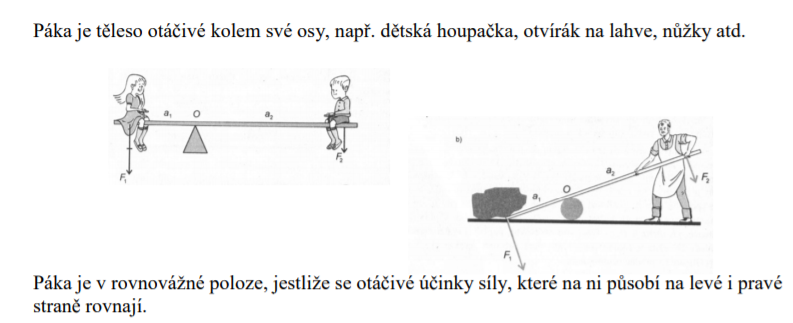 F1 = (F2 * a2) : a1		    F2 = (F1 * a1) : a2         a1 = (F2 * a2) : F1      a2 = (F1 * a1) : F2Vzorečky k výpočtům jednotlivých veličin.Příklady k výpočtu:Řešený příklad 1.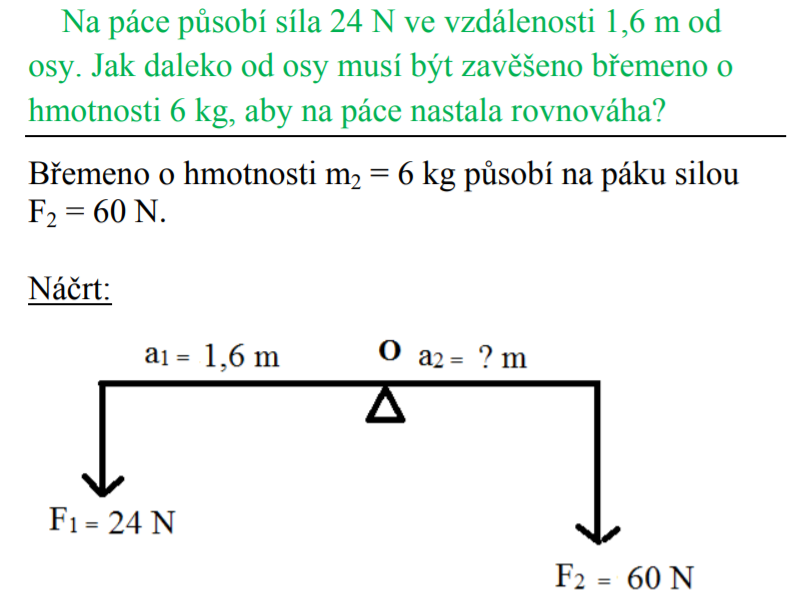 Vzorce pro výpočty jednotlivých veličin            F1 * a1 = F2 * a2F1 = (F2 * a2) : a1		    F2 = (F1 * a1) : a2         a1 = (F2 * a2) : F1      a2 = (F1 * a1) : F2a1 = 1,6 ma2 = ? mF 1 = 24 NF 2 = 60 NNejprve napíšu obecný vzorec pro výpočet dané veličiny: a2 = (F1 * a1) : F2a2 = (24 * 1,6) : 60a2 = 38,4 : 60a2 = 0,64 mOdpověď: Délka pravého ramene je 0,64 m.Řešený příklad 2.Na prkně 4 m dlouhém podepřeném uprostřed sedí na jednom konci Petr o hmotnosti 30 kg. Pavel musí sedět od osy otáčení 1,25 m, aby nastala rovnováha. Jakou hmotnost má Pavel?Nakreslete si obrázek k této úloze. Prkno cca 4 m dlouhé podepřené uprostřed. Na konci levého ramene a1 = 2 m sedí Petr o hmotnosti 30 kg (působí silou F1 = 300 N). Na druhé straně páky sedí Pavel ve vzdálenosti a2 = 1,25 m od prostředka (osy otáčení). Jakou silou působí Pavel na druhé rameno a2?Zápis:a1 = 2 ma2 = 1,25 mm1 = 30 kg = F 1 = 300 NF 2 = ? NNapíšeme obecný vzorec pro výpočet hledané veličiny:     F2 = (F1 * a1) : a2Nyní dosadíme za písmena číselné hodnoty vypsané v zápise.    F2 = (300 * 2) : 1,25    F2 = 600 : 1,25    F2 = 480 Nm2 = 480 : 10 = 48m2 = 48 kgOdpověď: Pavel váží 48 kg.Zadání úloh k výpočtu za domácí úkol, který budu kontrolovat v online hodině:Úloha 1) Houpačku tvoří prkno o délce 3 m, podepřené uprostřed. Na jednom konci sedí chlapec, jehož hmotnost je 20 kg. Jakou hmotnost má druhý chlapec, když se posadil 1,2 m od osy otáčení a houpačka je ve vodorovné rovnovážné poloze?Úloha 2) Na jednom rameni páky působí ve vzdálenosti 24 cm od osy otáčení síla 300 N. Na druhém rameni páky působí síla 96 N. V jaké vzdálenosti od osy otáčení tato síla působí, nastane-li rovnováha na této páce?Úloha 3) Doplň hodnoty v tabulce, aby ve všech případech nastala rovnováha.F1F2a1a240 N1 m40 cm8 N24 N3 m200 N50 cm1,2 m